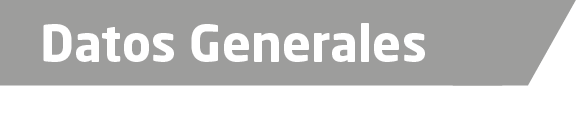 Nombre Lindelia Morales del MoralGrado de Escolaridad Licenciatura en DerechoCédula Profesional (Licenciatura) 6219288Cédula profesional (Maestría) No aplicaTeléfono de Oficina 228-8-20-30-69Correo Electrónico Lindelia_mdm@hotmail.comDatos GeneralesFormación Académica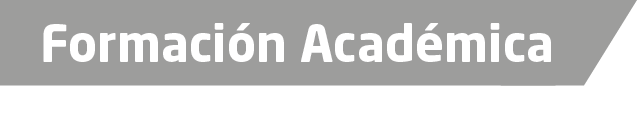 2004-2008Licenciatura en DerechoTrayectoria Profesional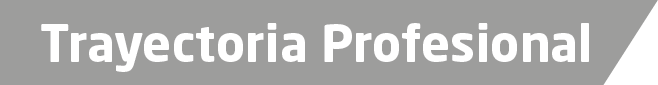 2009- 2013 Oficial Secretaria en la Agencia Segunda Especializada en delitos contra la libertad, la seguridad sexual y contra la familia.2013-2014Encargada del Despacho de la Agencia del Ministerio Publico Investigador Especializada en delitos contra la libertad, la seguridad sexual y contra la familia de Misantla Veracruz a partir del 14 de noviembre de 2013.2014Habilitada de manera Temporal como Agente Cuatro del Ministerio Publico Investigador Especializada en delitos contra la libertad, la seguridad sexual y contra la familia adscrito a la unidad integral de procuración de justicia del décimo primer distrito “Xalapa Veracruz a partir de 8 de enero de 2014.Habilitada de Manera temporal como Agente del Ministerio Publico Investigador Especializada en delitos contra la libertad, la seguridad sexual y contra la familia Del distrito Judicial X de Jalacingo Veracruz con sede en Perote Veracruz”; a partir del 19 de Marzo de 2014.Habilitada  de Manera Temporal como Agente Primero del Ministerio Publico Investigador Especializada en delitos contra la libertad, la seguridad sexual y contra la familia Adscrita a la unidad Integral de Procuración de Justicia del décimo cuarto distrito “con sede en Córdoba Veracruz” a partir de 01 de Junio de 2014;Agente del Ministerio Publico Investigador Especializada en delitos contra la libertad, la seguridad sexual y contra la familia en Xalapa Veracruz en fecha 24 de Junio de 2014Encargada del Despacho en la Unidad Integral de Procuración de Justicia Décimo Segundo de Coatepec Veracruz en Virtud de la Licencia Otorgada a la Licenciada MARÍA LUISA ROMERO FALCON Agente Segundo del Ministerio Publico Investigador Especializada en delitos contra la libertad, la seguridad sexual y contra la familia Adscrita a la unidad Integral de Procuración de Justicia del décimo distrito “con sede en Coatepec Veracruz”; de fecha 16 de Julio del 2014 Encarga del despacho de la Agencia del Ministerio Publico Investigador Especializada en delitos contra la libertad, la seguridad sexual y contra la familia de Tuxpan Veracruz. a partir del 4 de Agosto de 2014.Al haber sido eliminadas la Agencias Segunda y Tercera del Ministerio Publico Investigador Especializada en Delitos Contra la Libertad, La seguridad Sexual y contra la Familia nombrada como Agente del Ministerio Publico Investigador Especializada en delitos contra la libertad, la seguridad sexual y contra la familia  a partir de 17 de septiembre de 2014 encargada de la integración de las Carpetas de Investigación.Fiscal 3era Especializada en delitos contra la libertad, la seguridad sexual y contra la familia de Xalapa Veracruz y habilitada como Agente 2da del Ministerio Publico Investigador Especializada en delitos contra la libertad, la seguridad Sexual y contra la Familia adscrita a la unidad integral de procuración de Justicia de Xalapa Veracruz de fecha 16 de noviembre de 2014.2014 -2017Encargada del Despacho de la Agencia Cuarta del Ministerio Publico Investigador Especializada en Delitos contra la Libertad la Seguridad Sexual y contra la Familia de la Unidad Integral de Procuración de Justicia del distrito XI a partir del 8 al 28 de enero del 2015.Fiscal 3era Especializada en la investigación de Delitos de Violencia contra la Familia, Mujeres, Niñas, Niños y de Trata de Personas de la Fiscalía Coordinadora Especializada en la investigación de Delitos de Violencia contra la Familia, Mujeres, Niñas, Niños y de Trata de Personas de fecha 01 de abril de 2016.2017-2018Fiscal 3era Especializada en la investigación de Delitos de Violencia contra la Familia, Mujeres, Niñas, Niños y de Trata de Personas de la Fiscalía Coordinadora Especializada en la investigación de Delitos de Violencia contra la Familia encargada de la fiscalía Segunda y sexta; además designada para conocer sobre los incidentes no especificados de los beneficios de libertad.Aréas de Conocimiento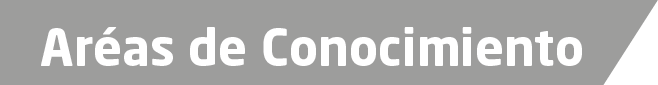 Derecho ConstitucionalDerecho Penal